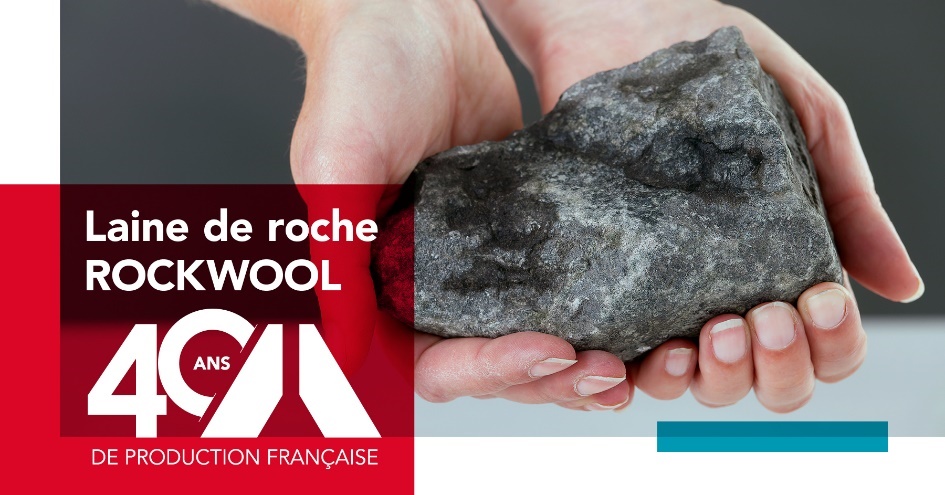 Rockmur kraft, la polyvalence pour un meilleur confort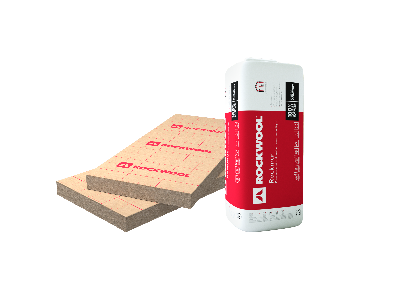 Rockmur kraft est un panneau isolant en laine de roche, mono densité, semi-rigide, revêtu d'un kraft polyéthylène. C’est un produit polyvalent, utilisé pour l'isolation des murs intérieurs, pour tous types de parois verticales entre ossature et tous types de contre-cloisons maçonnées.Les avantages produitConfort de pose, doux au toucherBonnes performances thermiques (λ35) et acoustiquesProduit multi-applicationÉpaisseurs de 45 à 210 mmExcellent classement de qualité de l’air intérieur (A+)Conseil ROCKWOOL (murs intérieurs)RT 2012 Rockmur kraft ép. 140 mm minimum conseilléeRT-Existant : R ≥ 2,3 m².K/WRockmur kraft ép. 100 mm minimum.Sauf si le projet est situé en zone climatique H3 et à une altitude inférieure à 800 m, auquel cas R ≥ 2,2 m².K/W - Rockmur kraft ép. 100 mm minimum.Aides financières : R ≥3,70 m².K/WRockmur kraft ép. 130 mm conseillée.Découvrez la vidéo de mise en œuvre : https://youtu.be/MwfmTs62NSs Photos installation :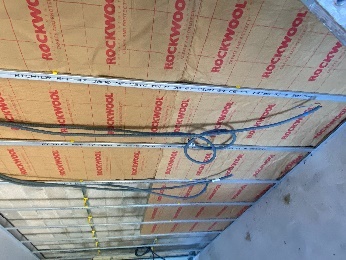 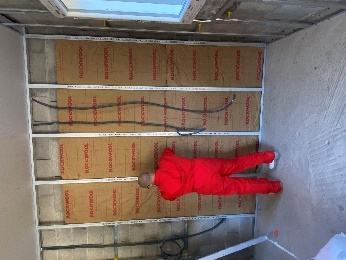 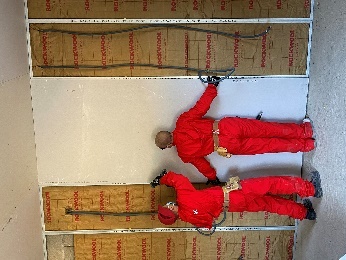 Documentation :Fiche produit ROCKWOOL - Rockmur kraft (murs intérieurs))Fiche produit ROCKWOOL - Rockmur kraft (combles aménagés)Guide de mise en œuvre Rockmur kraftBrochure Rockmur (murs par l'intérieur)Brochure Rockmur (combles aménagés)